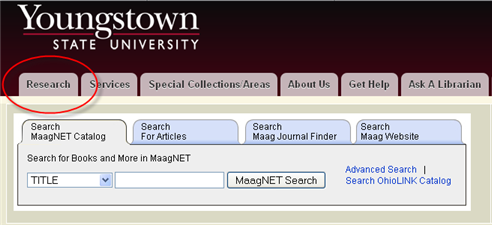 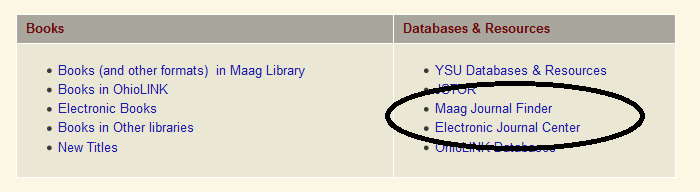 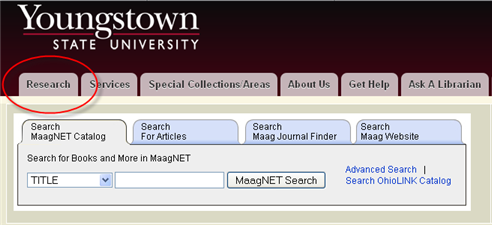 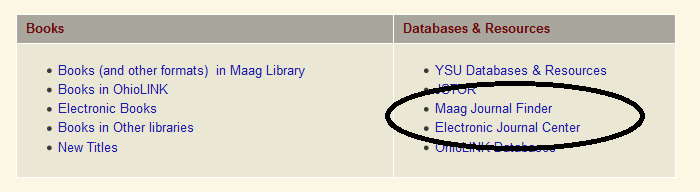 Journal TitleLocationHoldingsJournal of Forensic SciencesMaag 6th floor; EJC1968-2005 6th floor; 2006-present onlineForensic Science InternationalEJC1978-presentAmerican Journal of Forensic Medicine and PathologyMaag 6th floor1981-presentForensic Science International: GeneticsEJC2007-presentForensic Science, Medicine, and PathologyEJC2005-presentForensic Science CommunicationsOn the Webhttp://www.fbi.gov/about-us/lab/forensic-science-communications/fsc/archivesInternational Journal of Legal MedicineEJC1922-1969, 1990-presentJournal of Forensic and Legal MedicineEJC2007-presentJournal of Clinical Forensic MedicineEJC1994-2006Journal of Forensic PsychiatryOn the Web1998-2002 through EBSCOJournal of Forensic Psychiatry and PsychologyOn the Web2003-present through EBSCO Forensic ToxicologyEJC2008-presentJournal of ToxicologyOn the Web2009-present through EBSCOScience and JusticeEJC1995-presentComputer Fraud and SecurityEJC1995-present Expert EvidenceEJC1997(#3-4)-2001(#1)Human ImmunologyEJC1980-presentJournal of Archaeological ScienceEJC1974-presentJournal of Quantitative CriminologyEJC1985-presentJournal of Medical EntomologyEJC2000-2013Medical and Veterinary EntomologyEJC, EBSCO2000-2004, 1998-present with 1 year embargoDigital InvestigationEJC2004-presentAnalytical ChemistryEJC1947-presentAnalytical and Bioanalytical ChemistryEJC1862-1944, 1996, 2002-presentCriminal Justice and BehaviorEJC1974-presentToxicologyEJC1973-presentEnvironmental ForensicsOn the Web2000-present through EBSCO with 18 month embargoAustralian Journal of Forensic SciencesOn the Web2007-present through EBSCO with 18 month embargo